SONDAGE EFFECTUÉ LE 24 ET 25 AVRIL 2020 AUPRÈS DES EMPLOYEURS ASSUJETTIS DU CPA RÉGION DE QUÉBEC146 répondants sur 825 entreprises donc 17,7% ont répondu.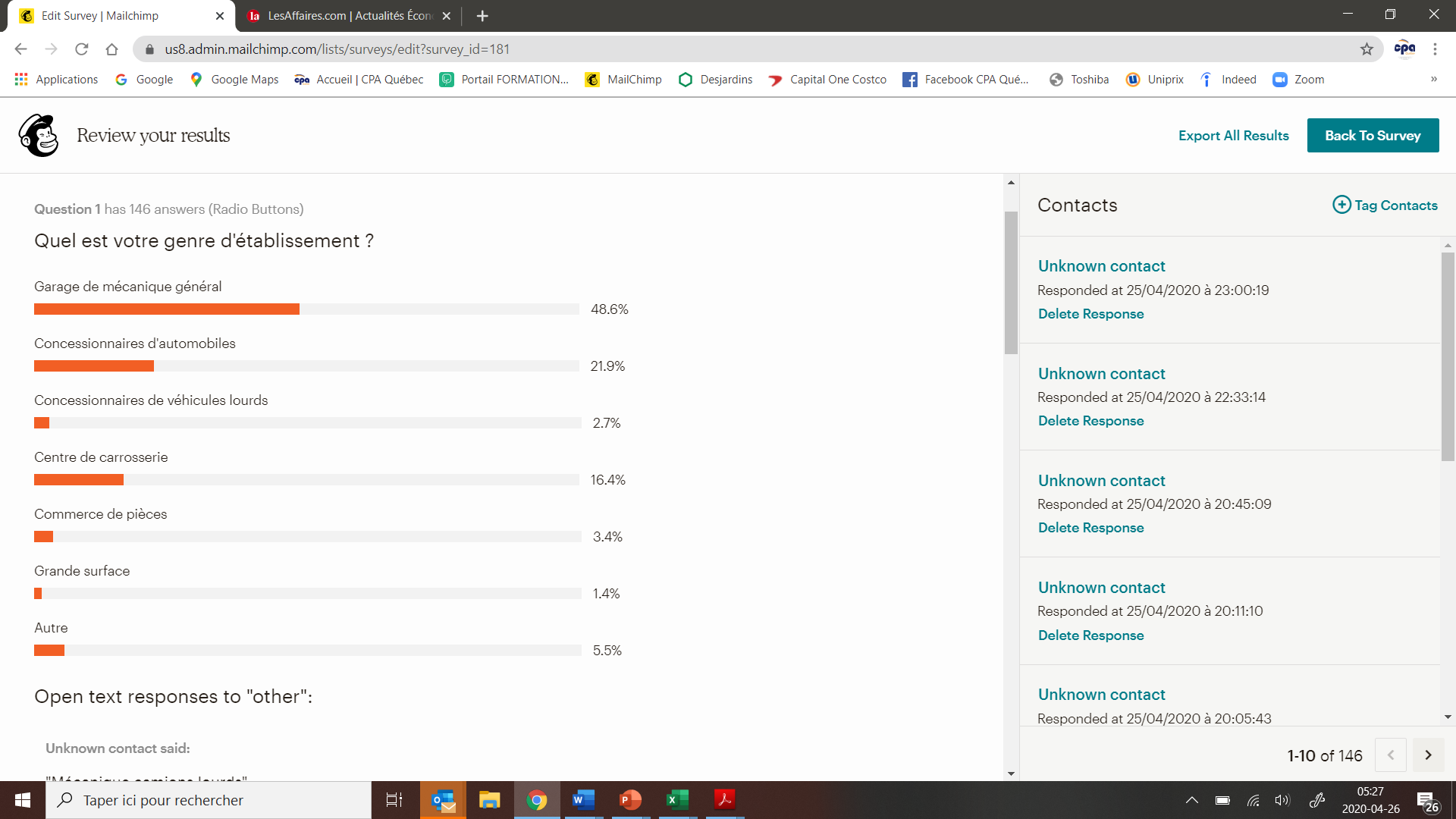 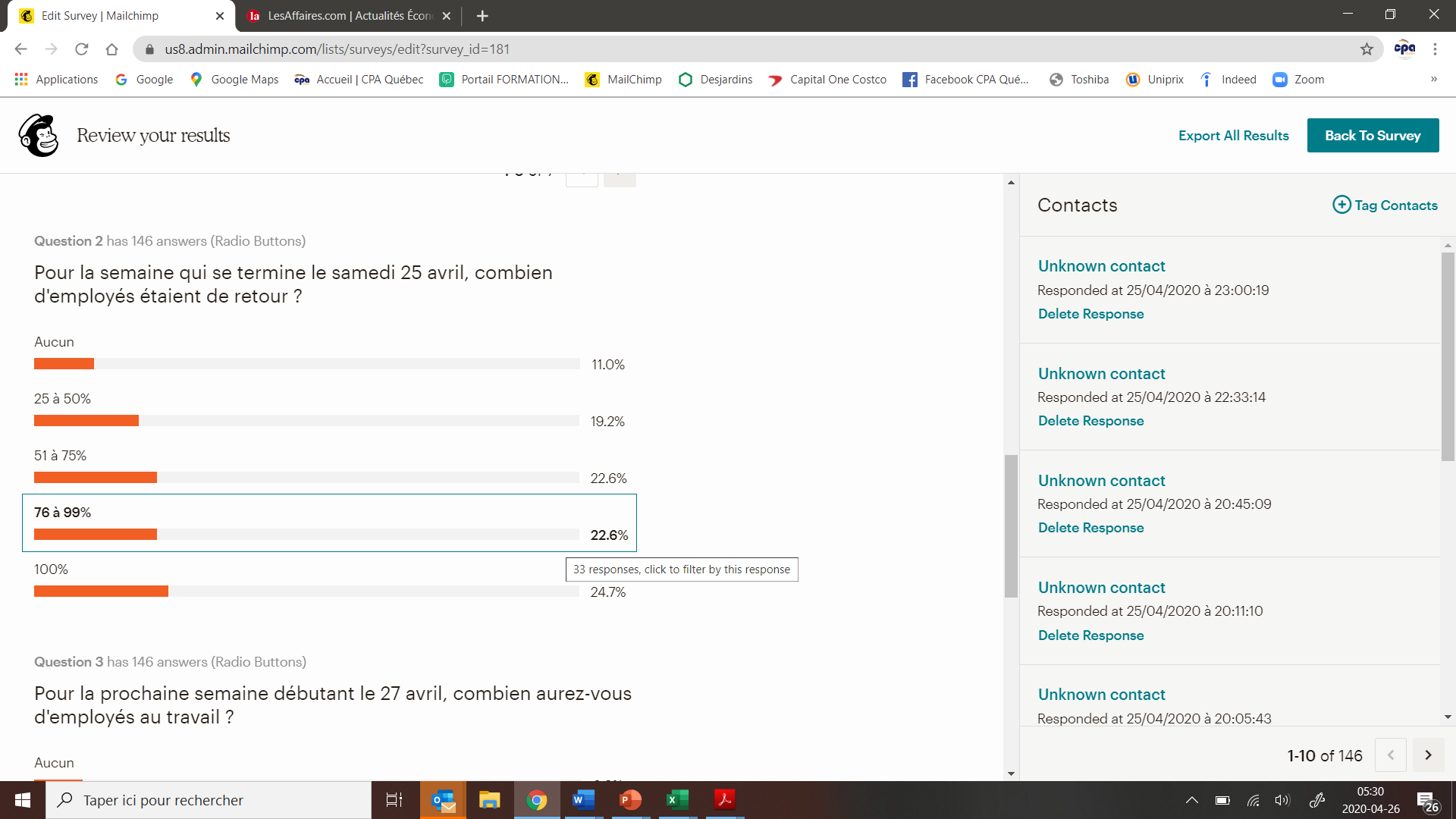 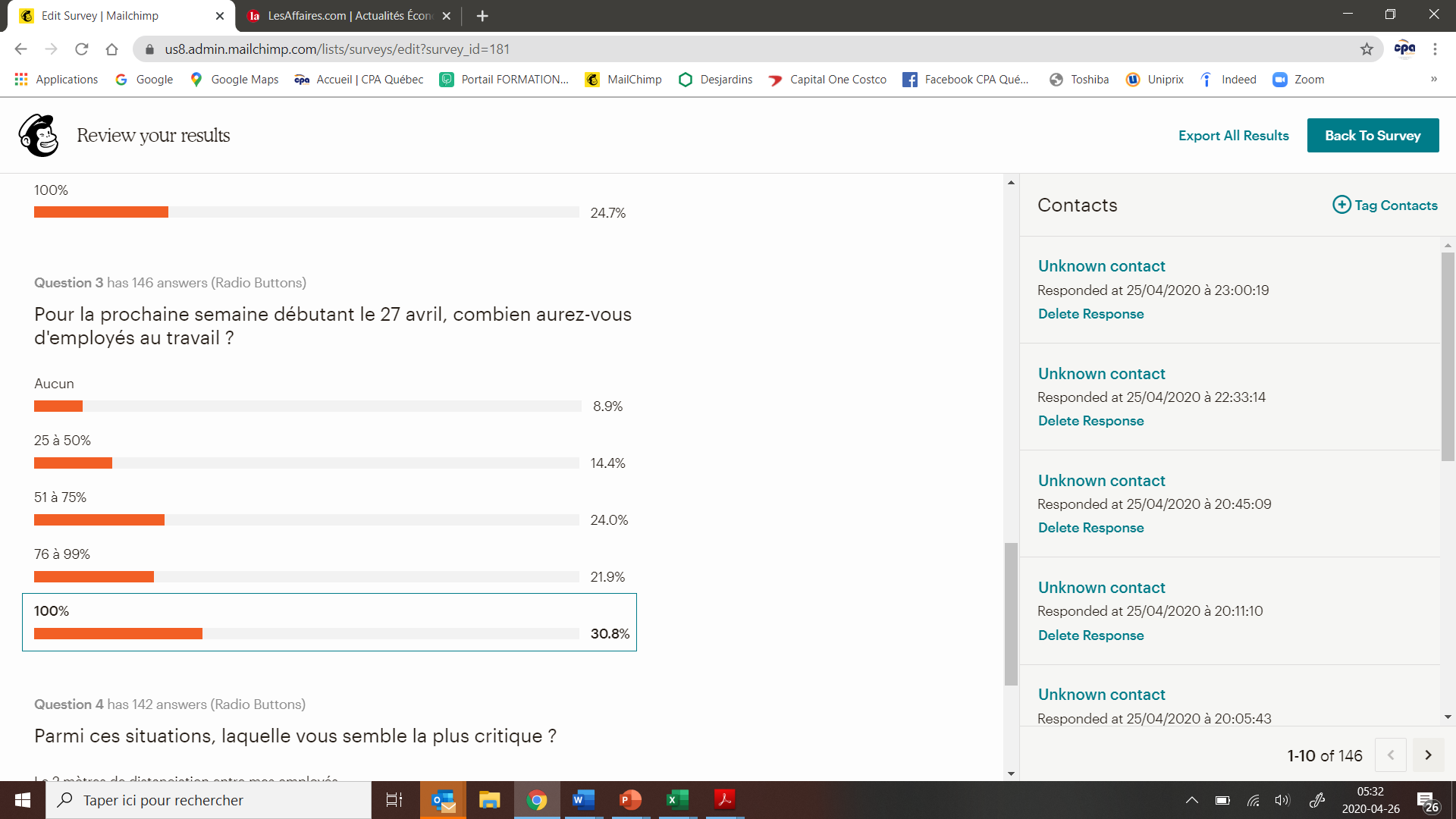 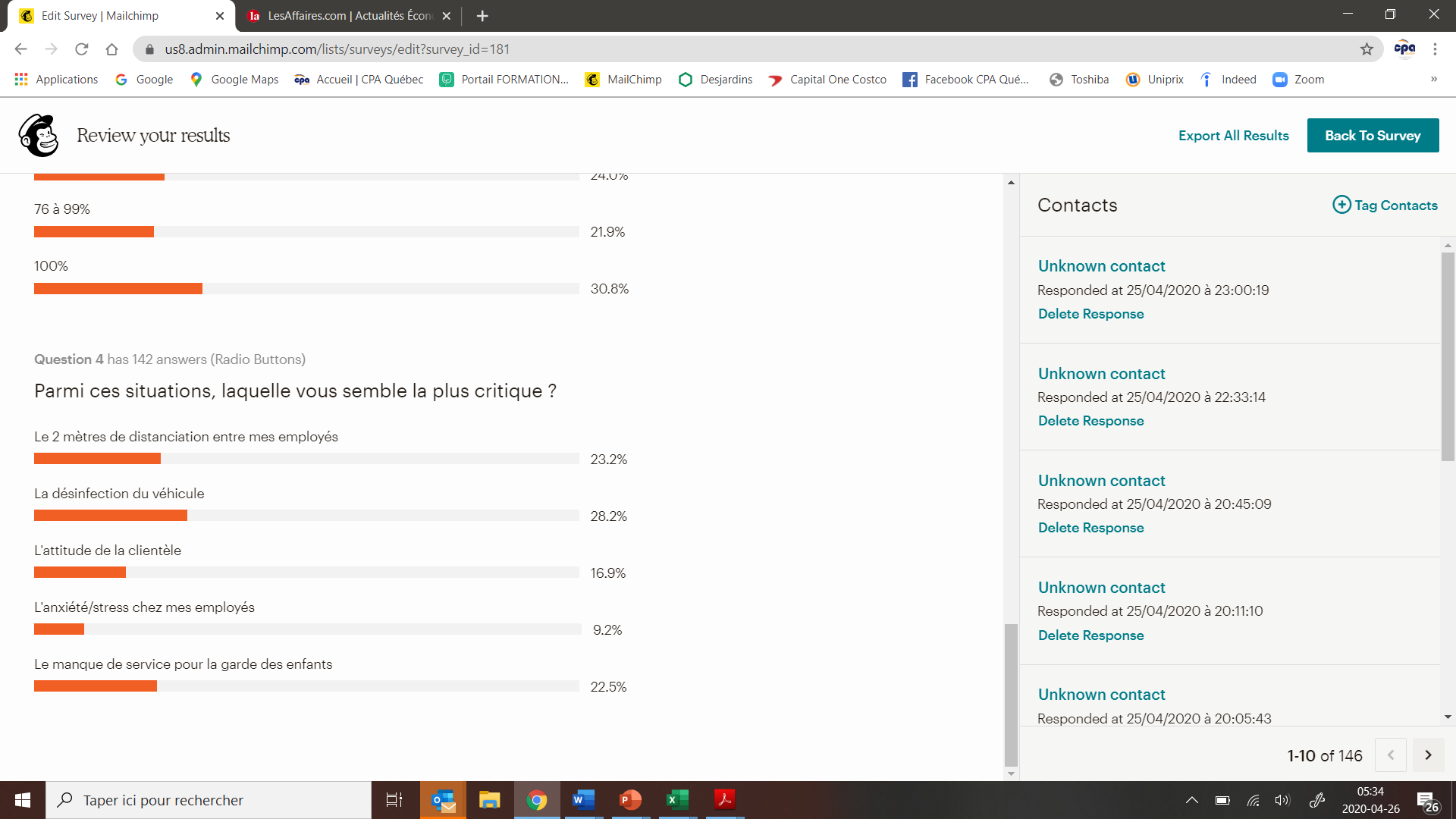 